山东胜丰检测科技有限公司职业卫生技术服务工作信息公开表SF/JL-4201-22.02.09第   页 共   页项目名称井下作业公司连续油管作业项目部连油4队职业病危害定期检测井下作业公司连续油管作业项目部连油4队职业病危害定期检测井下作业公司连续油管作业项目部连油4队职业病危害定期检测用人单位信息名称地址联系人用人单位信息井下作业公司连续油管作业项目部连油4队山东省淄博市高青县梁俊鹏技术服务项目组人员名单焦春源、王秀娟、毛明、赵宁、刘瑞峰、刘天敏、王丹丹、刘新娃焦春源、王秀娟、毛明、赵宁、刘瑞峰、刘天敏、王丹丹、刘新娃焦春源、王秀娟、毛明、赵宁、刘瑞峰、刘天敏、王丹丹、刘新娃现场调查情况调查时间调查人用人单位陪同人现场调查情况2022.6.1-8.16焦春源、王秀娟、毛明、赵宁、刘瑞峰李亨隽现场调查情况图像影像资料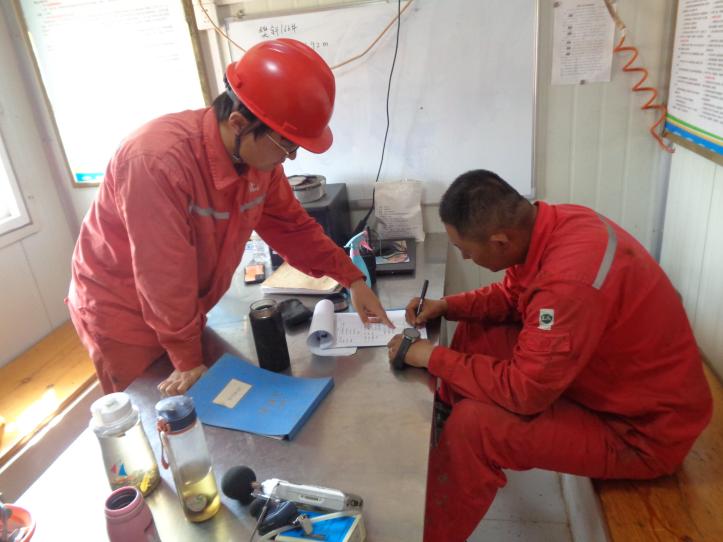 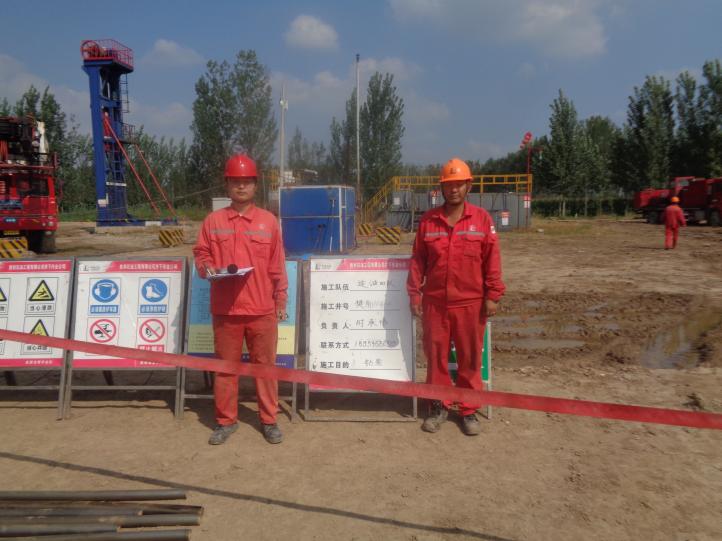 现场采样、现场检测情况采样、检测时间采样、检测人用人单位陪同人现场采样、现场检测情况2022.11.18曹智、袁梅李亨隽现场采样、现场检测情况图像影像资料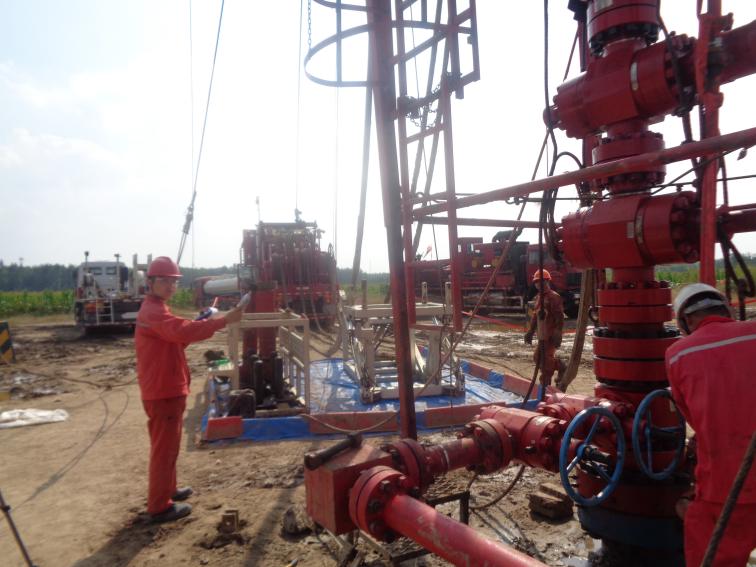 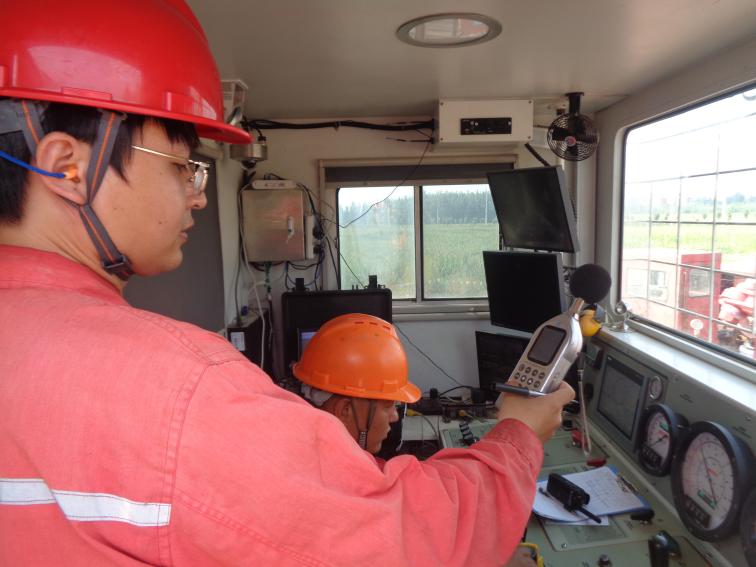 